Université de Toulouse							           21 Janvier 2022IUT Paul Sabatier Département Génie Civil Construction DurableSemestre 1 – BC3 - R1.10 – MS1Enseignants : JP Balayssac, J. Bertrand, M. Carcassès, F. Cassagnabère, F. Lasserre, C. PatapyCONTROLE N°2 DE MECANIQUE DES STRUCTURES (MS1)Durée 1h30- Sans documents
Calculatrice collège ou équivalent1. Exercice 1 (7 points)1.1. Sur la copie, faire le schéma mécanique de la poutre en représentant les actions de liaison externe 1.2. Appliquer le PFS et calculer les actions de liaison en fonction de q et de l1.3. Faire une coupure entre A et C à une abscisse x de A et déterminer les efforts internes dans la section correspondante.1.4. Faire une coupure entre C et D à une abscisse x de A et déterminer les efforts internes dans la section correspondante.1.5. Déterminer les moments fléchissants dans les sections en A, B, C et D.1.6. Tracer les diagrammes des efforts internes sur toute la longueur de la poutre en indiquant les valeurs particulières.1.7. Application numérique : calculer les actions de liaison et les moments fléchissants en A, B, C et D en prenant q=2kN/m et l=4 m.2. Exercice 2 (8 points)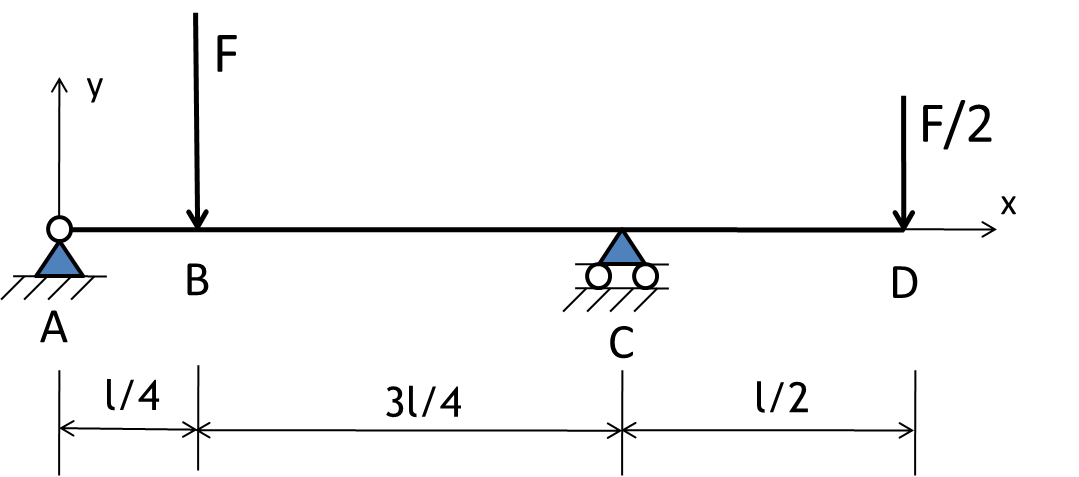 2.1. Sur la copie, faire le schéma mécanique de la poutre en représentant les actions de liaison externe 2.2. Appliquer le PFS et calculer les actions de liaison en fonction de F2.3. Faire une coupure entre A et B à une abscisse x de A et déterminer les efforts internes dans la section correspondante.2.4. Faire une coupure entre B et C à une abscisse x de A et déterminer les efforts internes dans la section correspondante.2.5. Faire une coupure entre C et D à une abscisse x de A et déterminer les efforts internes dans la section correspondante.2.6. Déterminer les moments fléchissants dans les sections en A, B, C et D.2.7. Tracer les diagrammes des efforts internes sur toute la longueur de la poutre en indiquant les valeurs particulières.2.8. Application numérique : calculer les actions de liaison et les moments fléchissants en prenant F=8kN et l=4 m.3. Exercice 3 (5 points)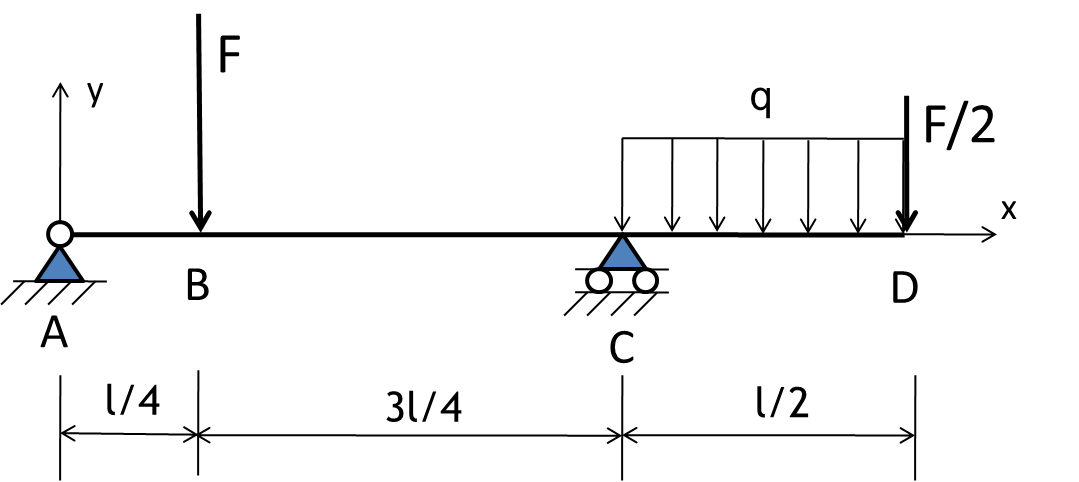 Après avoir remarqué que la poutre ci-dessus est une superposition des poutres des exercices 1 et 2  3.1. Déterminer les actions de liaison en fonction de F, q et l. 3.2. Déterminer les moments fléchissants en A, B, C et D en fonction de F, q et l.3.3. Application numérique : calculer les actions de liaison et les moments fléchissants et vérifier que YA = 3 kN, YC = 13 kN, MzB = 3 kN.m et MzC = -12 kN.m. 3.4. A partir des valeurs numériques calculées à la question 3.3, tracer le diagramme du moment fléchissant sur toute la longueur de la poutre.Barème :1.1 : 0.5 pt   1.2 : 1 pt 	1.3 : 1 pt       1.4 : 1 pt   1.5 : 1 pt    1.6 : 2 pt    1.7 : 0.5 pt2.1 : 0.5 pt    2.2 : 1 pt 	2.3 : 1 pt       2.4 : 1 pt    2.5 : 1 pt   2.6 : 1 pt    2.7 : 2 pt     2.8 : 0.5 pt3.1 : 1 pt       3.2 : 1.5 pt  3.3 : 0.5 pt   3.4 : 2 pt	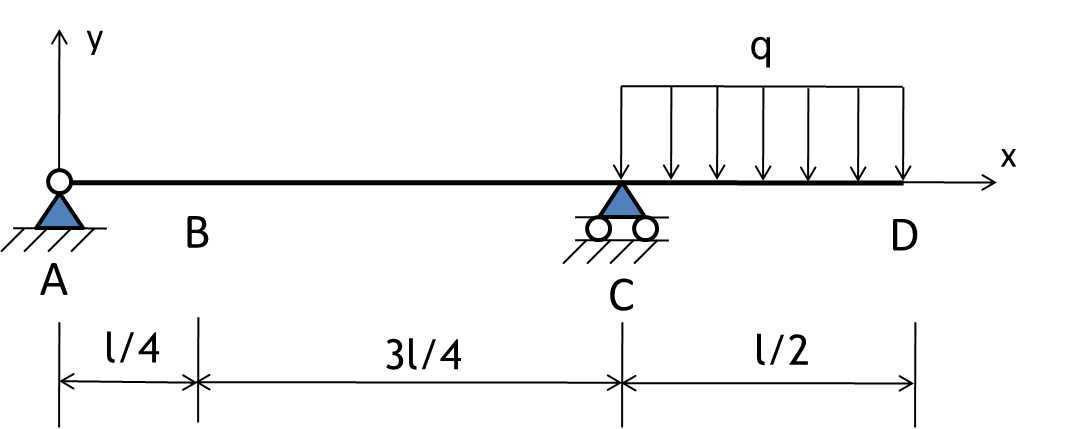 